Estructura del Informe final de gestión de Prácticas Preprofesionales y/o Pasantías.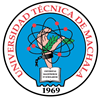 Proceso de Prácticas en la Carrera:Es todo cuanto puedo informar respecto a la gestión 2015-2016, lo que elevo para su conocimiento y fines pertinentes.XYZCoordinador de la Carrera de……………………….INFORME FINAL DE GESTIÓN DE PRÁCTICAS PREPROFESIONALESPERÍODO 2015-2016INFORME FINAL DE GESTIÓN DE PRÁCTICAS PREPROFESIONALESPERÍODO 2015-2016INFORME FINAL DE GESTIÓN DE PRÁCTICAS PREPROFESIONALESPERÍODO 2015-2016UNIVERSIDAD TÉCNICA DE MACHALAUNIDAD ACADÉMICA………………….UNIVERSIDAD TÉCNICA DE MACHALAUNIDAD ACADÉMICA………………….UNIVERSIDAD TÉCNICA DE MACHALAUNIDAD ACADÉMICA………………….CARRERA:MODALIDAD: Presencial/SemipresencialJORNADAS DE ESTUDIO: Matutina/Vespertina/NocturnaMODALIDAD: Presencial/SemipresencialJORNADAS DE ESTUDIO: Matutina/Vespertina/NocturnaCOLECTIVO DE APOYO ACADÉMICO DE PRÁCTICAS/DOCENTES CON CARGA HORARIA DE PRÁCTICASCOLECTIVO DE APOYO ACADÉMICO DE PRÁCTICAS/DOCENTES CON CARGA HORARIA DE PRÁCTICASCOLECTIVO DE APOYO ACADÉMICO DE PRÁCTICAS/DOCENTES CON CARGA HORARIA DE PRÁCTICASPRIMER SEMESTRE:PRIMER SEMESTRE:SEGUNDO SEMESTRE:La práctica preprofesional está considerada dentro de la estructura curricular/ La práctica preprofesional se realiza de manera extracurricular*Nota explicativa: Si está considerada dentro de la malla indicar a través de qué asignaturas se desarrolla y el número total de horas a lo largo de la carrera.Si se ejecuta de manera extracurricular indicar en qué semestres se ejecuta generalmente y el número de horas que se ha venido desarrollando*Nota explicativa: Si está considerada dentro de la malla indicar a través de qué asignaturas se desarrolla y el número total de horas a lo largo de la carrera.Si se ejecuta de manera extracurricular indicar en qué semestres se ejecuta generalmente y el número de horas que se ha venido desarrollando*Nota explicativa: Si está considerada dentro de la malla indicar a través de qué asignaturas se desarrolla y el número total de horas a lo largo de la carrera.Si se ejecuta de manera extracurricular indicar en qué semestres se ejecuta generalmente y el número de horas que se ha venido desarrollandoAl interior de la Carrera contamos con instructivo/Al interior de la Carrera hemos ejecutado el proceso de prácticas de conformidad a la Resolución de Consejo DirectivoAl interior de la Carrera contamos con instructivo/Al interior de la Carrera hemos ejecutado el proceso de prácticas de conformidad a la Resolución de Consejo Directivo*Nota explicativa: indicar si antes del 4 de noviembre de 2015 contaron con instructivo o alguna resolución para el desarrollo de las prácticas*Nota explicativa: indicar si antes del 4 de noviembre de 2015 contaron con instructivo o alguna resolución para el desarrollo de las prácticasN° de convenios gestionados por la Carrera período 2015-2016:*Nota explicativa: según los requerimientos de legalización de convenios que han presentado a VINCOPP*Nota explicativa: según los requerimientos de legalización de convenios que han presentado a VINCOPP*Nota explicativa: según los requerimientos de legalización de convenios que han presentado a VINCOPPInstituciones con las que se ha gestionado convenio durante el período 2015-2016:xxxxxxxxxxxxxxxxxxxxxxxxxxxxxxxx               xxxxxxxxxxxxxxxxxxxxxxxxxxxxxxxxxxxxxxxxxxxxxxxxxxxxxxxxxxxxxxxxxxx               xxxxxxxxxxxxxxxxxxxxxxxxxxxxxxxxxxxInstituciones con las que se ha gestionado convenio durante el período 2015-2016:xxxxxxxxxxxxxxxxxxxxxxxxxxxxxxxx               xxxxxxxxxxxxxxxxxxxxxxxxxxxxxxxxxxxxxxxxxxxxxxxxxxxxxxxxxxxxxxxxxxx               xxxxxxxxxxxxxxxxxxxxxxxxxxxxxxxxxxxInstituciones con las que se ha gestionado convenio durante el período 2015-2016:xxxxxxxxxxxxxxxxxxxxxxxxxxxxxxxx               xxxxxxxxxxxxxxxxxxxxxxxxxxxxxxxxxxxxxxxxxxxxxxxxxxxxxxxxxxxxxxxxxxx               xxxxxxxxxxxxxxxxxxxxxxxxxxxxxxxxxxxInstituciones con las que se ha gestionado convenio durante el período 2015-2016:xxxxxxxxxxxxxxxxxxxxxxxxxxxxxxxx               xxxxxxxxxxxxxxxxxxxxxxxxxxxxxxxxxxxxxxxxxxxxxxxxxxxxxxxxxxxxxxxxxxx               xxxxxxxxxxxxxxxxxxxxxxxxxxxxxxxxxxxN° de estudiantes matriculados período lectivo 2015-2016 que corresponden a los semestres en que ejecutan las prácticas:N° de estudiantes matriculados período lectivo 2015-2016 que corresponden a los semestres en que ejecutan las prácticas:N° de estudiantes matriculados período lectivo 2015-2016 que corresponden a los semestres en que ejecutan las prácticas:N° de estudiantes período lectivo 2015-2016 que han finalizado las prácticasN° de estudiantes período lectivo 2015-2016 que han finalizado las prácticasN° de estudiantes período lectivo 2015-2016 que han finalizado las prácticasN° de estudiantes período lectivo 2015-2016 en proceso de prácticasN° de estudiantes período lectivo 2015-2016 en proceso de prácticasN° de estudiantes período lectivo 2015-2016 en proceso de prácticasEstudiante irregulares y egresados atendidos para proceso de prácticas durante el período lectivo 2015-2016Estudiante irregulares y egresados atendidos para proceso de prácticas durante el período lectivo 2015-2016Estudiante irregulares y egresados atendidos para proceso de prácticas durante el período lectivo 2015-2016N° de supervisiones in situN° de supervisiones in situN° de supervisiones in situN° de tutorías de asesoramiento de prácticas preprofesionalesN° de tutorías de asesoramiento de prácticas preprofesionalesN° de tutorías de asesoramiento de prácticas preprofesionalesN° de Visitas a Instituciones y/o Comunidades para procesos de prácticasN° de Visitas a Instituciones y/o Comunidades para procesos de prácticasN° de Visitas a Instituciones y/o Comunidades para procesos de prácticasN° de reportes mensuales/bimensuales/trimestrales/semestrales recibidos por parte de los docentes tutores de pasantías y prácticasN° de reportes mensuales/bimensuales/trimestrales/semestrales recibidos por parte de los docentes tutores de pasantías y prácticasN° de reportes mensuales/bimensuales/trimestrales/semestrales recibidos por parte de los docentes tutores de pasantías y prácticas(El Reglamento indica que es una actividad mensual)